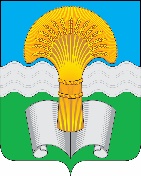 Районное Собрание муниципального района «Ферзиковский район»Калужской областиРЕШЕНИЕот 20 марта 2024 года 							№ 386п. ФерзиковоВ соответствии с федеральными законами от 06.10.2003 №131-ФЗ «Об общих принципах организации местного самоуправления в Российской Федерации» и от 08.11.2007 №257-ФЗ «Об автомобильных дорогах и о дорожной деятельности в Российской Федерации и о внесении изменений в отдельные законодательные акты Российской Федерации», в целях соблюдения принципа эффективности расходования бюджетных средств, закрепленного статьей 34 Бюджетного кодекса Российской Федерации, с учетом объема средств Дорожного фонда Калужской области, предоставление которых бюджету муниципального района «Ферзиковский район» на финансовое обеспечение дорожной деятельности предусмотрено в 2024 году, Районное Собрание муниципального района «Ферзиковский район» РЕШИЛО:Утвердить Перечень автомобильных дорог общего пользования местного значения на территории муниципального района «Ферзиковский район», вопрос об осуществлении в отношении которых дорожной деятельности, финансируемой с использованием средств Дорожного фонда Калужской области, предоставляемых бюджету муниципального района «Ферзиковский район», подлежит рассмотрению при планировании на 2024 год (приложение №1).Утвердить критерии отбора автомобильных дорог общего пользования местного значения на территории муниципального района «Ферзиковский район», дорожная деятельность в отношении которых подлежит осуществлению в 2024 году, в том числе с использованием средств Дорожного фонда Калужской области, предоставляемых бюджету муниципального района «Ферзиковский район», в первоочередном порядке (далее по тексту – критерии отбора):транспортно-эксплуатационное состояние дороги;численность граждан, зарегистрированных по месту жительства в обеспеченных транспортной связью посредством дороги жилых помещениях;наличие социально-значимых объектов в сельских населенных пунктах, в которых находится дорога (для автомобильных дорог общего пользования местного значения в границах населенных пунктов); наличие социально-значимых объектов в сельских населенных пунктах, соединяемых дорогой (для автомобильных дорог общего пользования местного значения вне границ населенных пунктов);наличие проектно-сметной или сметной документации на работы, осуществляемые в рамках дорожной деятельности.На основании критериев отбора, установленных пунктом 2 настоящего Решения, определить Перечень автомобильных дорог общего пользования местного значения на территории муниципального района «Ферзиковский район», дорожная деятельность в отношении которых подлежит осуществлению в 2024 году, в том числе с использованием средств Дорожного фонда Калужской области, предоставляемых бюджету муниципального района «Ферзиковский район», в первоочередном порядке (приложение №2).Настоящее Решение вступает в силу со дня его принятия.О планировании на 2024 год дорожной деятельности в отношении автомобильных дорог общего пользования местного значения на территории муниципального района «Ферзиковский район»Приложение №1 к Решению Районного Собрания муниципального района «Ферзиковский район»от 20 марта 2024 года №386Перечень автомобильных дорог общего пользования местного значения на территории муниципального района «Ферзиковский район», вопрос об осуществлении в отношении которых дорожной деятельности, в том числе с использованием средств Дорожного фонда Калужской области, предоставляемых бюджету муниципального района «Ферзиковский район», подлежит рассмотрению при планировании на 2024 годПеречень автомобильных дорог общего пользования местного значения на территории муниципального района «Ферзиковский район», вопрос об осуществлении в отношении которых дорожной деятельности, в том числе с использованием средств Дорожного фонда Калужской области, предоставляемых бюджету муниципального района «Ферзиковский район», подлежит рассмотрению при планировании на 2024 год№ п/пНаименование сельского поселенияНаименование населенного пункта, наименование автомобильной дорогипротяженностьСП «Село Авчурино»1с. Авчурино, ул. Прибрежная (уч-к №1)0,3622с. Авчурино, ул. Прибрежная (уч-к №2)0,1733с. Авчурино авт. дорога по ул. Кооперативная0,3004«Калуга - Ферзиково - Таруса – Серпухов» - Малая Слободка1,980СП «Деревня Аристово»5д. Аристово авт. дорога №80,2306д. Аристово авт. дорога №60,4507д. Аристово авт. дорога № 10,6418д. Аристово авт. дорога № 20,400СП «Бебелевский сельсовет»9д. Болдасовка авт.дорога №10,74410д. Болдасовка авт.дорога №20,25011д. Болдасовка авт.дорога №40,15912д. Петрово авт.дорога №20,58613д. Катенево авт.дорога №20,30014д. Катенево авт.дорога №30,56515д. Ивашево авт.дорога №11,36116«Калуга - Ферзиково - Таруса – Серпухов» - Петрово1,610СП «Деревня Бронцы»17авт.дорога в д. Юркино0,17918авт.дорога по д. Станы0,49219авт.дорога в д. Чудненки0,67820Ферзиково – Кривцово1,260СП «Село Грабцево»21д. Бутырки авт.дорога №10,36422д. Каптевка авт.дорога №20,82223Участок авт. дороги ул. 3 очередь 3 кольцо мкр. Южный0,19024Авт. дорога по ул. Детская мкр. «Южный» с. Воскресенское0,307СП «Поселок Дугна»25Авт.дорога п. Дугна ул. Центральная0,54226Авт. дорога по ул. Речная в п. Дугна0,17827«Ферзиково – Дугна – Р132 «Калуга – Тула – Михайлов – Рязань» - Судаково0,595СП «Деревня Зудна»28д. Виньково, Авт. дорога №10,79229д. Виньково, Авт. дорога №20,63530Марухта-Ладыгино3,79531Марухта-Висляево1,45632д. Шейкино, Авт. дорога №10,48833д. Шейкино, Авт. дорога №20,36634д. Босарево, Авт. дорога №10,41535д. Босарево, Авт. дорога №20,61236д. Босарево, Авт. дорога №30,654СП «Деревня Красный городок»37д. Кр. Городок ул. Малослободская0,32138д. Кр. Городок ул. Радужная (часть участка около д. 2)0,20039д. Перцево ул. Лесная (уч-к №2)0,19140Авт. дорога по ул. Луговая в д. Красный Городок0,603СП «Село Кольцово»41Авт.дорога в д. Воронино2,62542Участок авт. дороги по ул. Школьная в с. Кольцово0,28943«Кольцово – Михайловка» – Тимофеевка0,35744«Кольцово – Михайловка» – Караваинки1,600СП «Октябрьский сельсовет»45с. Титово авт.дорога №40,85446д. Титово авт. дорога№30,49047Авт. дорога № 6 в п. Октябрьский0,214СП «Село Сашкино»48с.Сашкино (уч-к №1)0,37149с.Сашкино (уч-к №2)0,46350с.Сашкино (уч-к №16)0,13851с.Богимово (уч-к №4)0,51852д. Асеевки (уч-к №1)0,58753д. Асеевки (уч-к №3)0,42854д. Клишино (уч-к №4)0,926СП «Деревня Сугоново»55д. Сугоново авт.дорога №050,24156д. Искра авт.дорога №020,15057Участок авт. дороги №2 в д. Сугоново0,650СП «Поселок Ферзиково»58Авт. дорога по ул. Суворова в п. Ферзиково2,36259Авт. дорога по ул. Комсомольская в п. Ферзиково (участок №2)0,278СП «Село Ферзиково»60Участок авт. дороги №2 в д. Тибекино1,16461Криворезово - Меклешово2,11762с. Ферзиково авт.дорога №20,35163с. Ферзиково авт.дорога №40,35764с. Ферзиково авт.дорога №70,10165Староселиваново - Новолоки1,90066«Ферзиково – Сугоново» - Мосеевка0,63567авт. дорога №4 в д.Черкасово0,280СП "Деревня Ястребовка"68Участок авт. дороги Ястребовка - Андреевское6,0069Автомобильная дорога в д. Литвиново №20,08570Автомобильная дорога в д. Некрасово №20,38571Автомобильная дорога в д. Некрасово №30,48072Автомобильная дорога в д .Новоселки0,78273Автомобильная дорога в д .Воинка №11,61474Автомобильная дорога в д. Воинка №20,18075Участок авт. дороги № 1 в д. Литвиново1,000Приложение №2 к Решению Районного Собрания муниципального района «Ферзиковский район»от 20 марта 2024 года № 386Перечень автомобильных дорог общего пользования местного значения на территории муниципального района «Ферзиковский район», дорожная деятельность в отношении которых подлежит осуществлению в 2024 году, в том числе с использованием средств Дорожного фонда Калужской области, предоставляемых бюджету муниципального района «Ферзиковский район», в первоочередном порядкеПеречень автомобильных дорог общего пользования местного значения на территории муниципального района «Ферзиковский район», дорожная деятельность в отношении которых подлежит осуществлению в 2024 году, в том числе с использованием средств Дорожного фонда Калужской области, предоставляемых бюджету муниципального района «Ферзиковский район», в первоочередном порядке№ п/пНаименование сельского поселенияНаименование населенного пункта, наименование автомобильной дороги протяженностьСП «Октябрьский сельсовет»1Авт. дорога № 6 в п. Октябрьский0,214СП «Деревня Красный городок»2Авт. дорога по ул. Луговая в д. Красный Городок0,603СП «Село Кольцово»3Участок авт. дороги по ул. Школьная в с. Кольцово0,289СП «Деревня Сугоново»4Участок авт. дороги №2 в д. Сугоново0,650СП «Село Авчурино»5с. Авчурино авт. дорога по ул. Кооперативная0,300СП «Поселок Дугна»6Авт. дорога по ул. Речная в п. Дугна0,178СП «Деревня Аристово»7д. Аристово авт. дорога № 10,6418д. Аристово авт. дорога № 20,400СП «Деревня Ястребовка»9Участок авт. дороги № 1 в д. Литвиново1,000СП «Село Ферзиково»10Участок авт. дороги №2 в д. Тибекино1,164СП «Поселок Ферзиково»11Авт. дорога по ул. Суворова в п. Ферзиково2,36212Авт. дорога по ул. Комсомольская в п. Ферзиково (участок №2)0,278СП «Село Грабцево»13Участкок авт. дороги ул. 3 очередь 3 кольцо мкр. Южный0,19014Авт. дорога по ул. Детская мкр. «Южный» с. Воскресенское0,307